2022年广州科普游（双减版）活动方案活动主题畅游科学知识殿堂，提升科学文化素质二、活动时间2022年8月20日9:30-12:00三、组织单位（一）主办单位：广州市科学技术协会、广州市教育局（二）承办单位：广州市科学技术发展中心四、活动安排（一）活动地点：51家科普资源单位，包括重点实验室、高等院校、科研院所、科普基地、科技企业等（单位名单及接待人数根据各单位防疫要求可能会有部分微调）。（二）活动受众：广州市内接受义务教育学生家庭，每个家庭至少包含1名义务教育学生，总人数预计约2400人。（三）活动形式：通过登陆活动报名网页答对三道科普题后获得报名资格，报名结束后，由电脑随机抽取参加活动人员，在规定时间内自行前往中选路线的各项目承担单位参加公益性免费广州科普游（双减版）活动。报名家庭要求至少包含1名义务教育学生，报名系统中以年龄作为界定。（四）活动内容：1.科普专职人员全程讲解和导游；2.开展一场科普讲座、科普互动、科普有奖问答等活动；3.派发科普小册子或科普宣传单张等科普资料；4.提供一份简易午餐（某些单位可能因特殊情况不能提供午餐的，将派发科普图书等科普小礼品）。五、报名时间及方式（一）时间安排：网上报名时间：8月11-14日网上确认时间：8月15-16日  抽签情况查询时间：8月17日下午3:00（二）报名方式：关注“科普广州”官方微信kepugz，点击“科普服务”-“科普游报名”，按提示填写相关信息进行报名。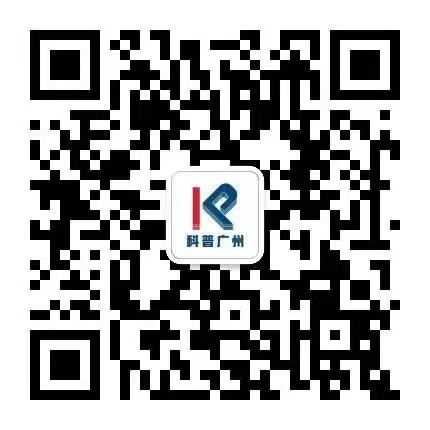 （三）查看方式：各科普资源单位简介可登录报名系统查看（关注“科普广州”官方微信kepugz，点击“科普服务”-“科普游报名”-“科普资源”）。六、有关要求    请各科普资源单位严格落实健康管理主体责任，做好有关核查、防护措施，落实常态化疫情防控措施，确保安全。参与线下活动人员如前14天内有国内中高风险地区及所在地市旅居史或前21天内有境外（含港台地区）旅居史，未按照我市防疫政策完成健康管理的；或判定为新冠病毒感染者（确诊病例或无症状感染者）、密切接触者、次密切接触者；或接触过具有境内中高风险地区旅居人员，未排除感染风险者；已治愈出院的确诊病例或已解除集中隔离医学观察的无症状感染者，尚在随访和观察期内的人员；或封控、管控区域范围内居住人员及14天内到过上述区域人员；其他任何疑似情况的，不得受理参与线下现场活动。